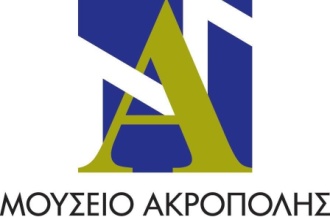 ΑΙΤΗΣΗ ΚΙΝΗΜΑΤΟΓΡΑΦΗΣΗΣ ΚΑΙ ΧΡΗΣΗΣ ΤΟΥ ΥΛΙΚΟΥ(συμπληρώστε ή υπογραμμίστε αναλόγως)ΣΤΟΙΧΕΙΑ ΑΙΤΟΥΝΤΟΣΟνοματεπώνυμο/Φορέας:Διεύθυνση:Τηλέφωνο και φαξ:E-mail:Η ιδιότητα σας:Το υλικό της κινηματογράφησης θα χρησιμοποιηθεί για την παραγωγή:Πολιτιστικού ντοκυμανταίρ- ενημερωτικού περιεχομένουΤαινίας/προγράμματος για εκπαιδευτικούς σκοπούςΤαινίας όπου το Μουσείο αποτελεί σκηνικό και όχι το θέμα της ταινίαςΔιαφημιστικής ταινίας (παρακαλούμε αναφέρετε το διαφημιζόμενο προιόν)Άλλο:Στοιχεία Παραγωγής Διευθυντής: Παραγωγός:Είδος παραγωγής: Τίτλος:Διανομή / Εμπορική Χρήση Επωνυμία Εταιρείας: Υπεύθυνος Επικοινωνίας: Διεύθυνση εταιρείας:Τηλ. & fax & email:
Χώρα/ες παραγωγής:Γλώσσα/ες:Χώρα/ες διανομής:Στοιχεία Επιχείρησης / Φορέα για τιμολόγησηΕπωνυμία:Επάγγελμα:Διεύθυνση:Πόλη:Ταχ. Κώδ.:Α.Φ.Μ.Δ.Ο.Υ:Τηλέφωνο:Λεπτομέρειες κινηματογράφησης:Το υλικό πρόκειται να κυκλοφορήσει ηλεκτρονικά :  ΝΑΙ	ΟΧΙ Format έκδοσης :Διάρκεια τελικού προιόντος (σε λεπτά):έως 15’	έως 30’	έως 45’	έως 60’	πάνω από 60’Η κινηματογράφηση θα περιλαμβάνει:Πρόσωπα:Αφήγηση, διαλόγους, υπότιτλους, κ.α:(Παρακαλούμε να συνυποβάλετε το σενάριο μαζί με την αίτηση σας)Σε περίπτωση χρήσης του φιλμ στο διαδίκτυο:Χρονικό διάστημα χρήσης:URL ιστοσελίδας: Είδος ιστοσελίδας: Γλώσσες:Προτιμώμενη ημερομηνία/ώρα της επίσκεψής σας και διάρκεια:Χώροι του Μουσείου όπου θα γίνουν λήψεις1. Αύλειος χώρος	2. Ισόγειο/Αίθουσα Κλιτύων3.Αίθουσα Αρχαϊκής Ακρόπολης (1ος όρ.)	4. 5ος αι. π.Χ.- τέλος αρχαιότητας (1ος όρ.)5. Αίθουσα Παρθενώνα (3ος όρ.)	6. Χώρος αρχαιολογικής ανασκαφήςΕκθέματα που περιλαμβάνονται στις λήψεις:Αρ. Καταλόγου	Τίτλος Έργου	Όψη1.2.3.4.5.6.(χρησιμοποιήστε πρόσθετη σελίδα αν χρειαστεί)Η μη εξουσιοδοτημένη εμπορική ή εκδοτική χρήση του φωτογραφικού και κινηματογραφικού υλικού απαγορεύεται από το νόμο περί πνευματικής ιδιοκτησίαςΔηλώνω υπεύθυνα ότι διάβασα και αποδέχομαι τους «Όρους και Χρεώσεις».Αθήνα,(ημερομηνία -υπογραφή)